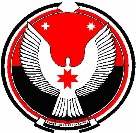 АДМИНИСТРАЦИЯ  МУНИЦИПАЛЬНОГО ОБРАЗОВАНИЯ  «АРХАНГЕЛЬСКОЕ»ПОСТАНОВЛЕНИЕ  19 ноября 2021 года                                                                                  № 54Об утверждении перечней муниципальногоимущества муниципального образования«Архангельское»В соответствии с Федеральным законом от 06.10.2003г. №131-ФЗ «Об общих принципах организации местного самоуправления в Российской Федерации», Порядком управления и распоряжения муниципальным имуществом, находящимся в муниципальной собственности муниципального образования «Архангельское», утвержденным решением   Совета  депутатов муниципального образования «Архангельское» от 24.02.2016 г. № 138, АДМИНИСТРАЦИЯ ПОСТАНОВЛЯЕТ:1. В целях формирования имущества муниципального образования «Муниципальный округ Красногорский район Удмуртской Республики», являющегося правопреемником муниципального образования «Архангельское», утвердить согласно прилагаемой форме следующие перечни:1) перечень недвижимого имущества, находящегося в собственности муниципального образования «Архангельское»;2) перечень земельных участков, находящихся в собственности муниципального образования «Архангельское»;3) перечень движимого имущества, являющегося собственностью муниципального образования «Архангельское»;4) перечень земельных участков, находящихся в постоянном (бессрочном) пользовании муниципального образования «Архангельское»;5) перечень договоров аренды земельных участков муниципального образования «Архангельское».2. Контроль за  исполнением настоящего постановления оставляю за собой.и.о.главы муниципального образования «Архангельское»                                                          Г.Г.Ворончихина